2021 AIA/CES Program Completion (Provider Form B)Registered Providers are responsible for reporting to the AIA/CES the names of ALL AIA members.Use this form to report the names of AIA members who have earned credit.  Do not alter the format of this form.This document must be kept on file for six (6) years with the Provider Point of Contact. 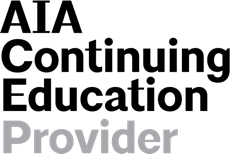 Program Title (same as on Form A)Fire Door Systems – A Guide to Code ComplianceProgram Title (same as on Form A)Fire Door Systems – A Guide to Code ComplianceProgram Title (same as on Form A)Fire Door Systems – A Guide to Code ComplianceProgram Title (same as on Form A)Fire Door Systems – A Guide to Code ComplianceProgram Title (same as on Form A)Fire Door Systems – A Guide to Code ComplianceProgram Title (same as on Form A)Fire Door Systems – A Guide to Code ComplianceProgram Title (same as on Form A)Fire Door Systems – A Guide to Code ComplianceProgram Title (same as on Form A)Fire Door Systems – A Guide to Code ComplianceProgram Title (same as on Form A)Fire Door Systems – A Guide to Code ComplianceProvider NumberJ497Provider NumberJ497Provider NumberJ497Program Number (same as on Form A)Code 50-A2Program Number (same as on Form A)Code 50-A2Program Number (same as on Form A)Code 50-A2Provider NameMcKEONProvider NameMcKEONProvider NameMcKEONName of person submitting this reportName of person submitting this reportName of person submitting this reportName of person submitting this reportName of person submitting this reportPhone NumberPhone NumberPhone NumberPhone NumberEmail AddressEmail AddressEmail AddressEmail AddressEmail AddressCourse Type (circle one):Private (by invitation) or Public (available to all i.e., pre-recorded online)Course Type (circle one):Private (by invitation) or Public (available to all i.e., pre-recorded online)Course Type (circle one):Private (by invitation) or Public (available to all i.e., pre-recorded online)Course Type (circle one):Private (by invitation) or Public (available to all i.e., pre-recorded online)Session Type (circle one):In-Person Seminar or Online WebinarSession Type (circle one):In-Person Seminar or Online WebinarSession Type (circle one):In-Person Seminar or Online WebinarSession Type (circle one):In-Person Seminar or Online WebinarSession Type (circle one):In-Person Seminar or Online WebinarIf In-Person, please provide locationIf In-Person, please provide locationIf In-Person, please provide locationIf In-Person, please provide locationDate of Program CompletionDate of Program CompletionDate of Program CompletionDate of Program CompletionDate of Program CompletionStart TimeStart TimeEnd TimeEnd TimeParticipants at this program: (Please print or type)Participants at this program: (Please print or type)Participants at this program: (Please print or type)Participants at this program: (Please print or type)Participants at this program: (Please print or type)Participants at this program: (Please print or type)Participants at this program: (Please print or type)Participants at this program: (Please print or type)Participants at this program: (Please print or type)AIA Member Yes or NoAIA Number (Required)AIA Number (Required)Name of ParticipantName of ParticipantName of ParticipantName of ParticipantCertificate* RequestYes or No1.Yes     NoYes     No2.Yes     NoYes     No3.Yes     NoYes     No4.Yes     NoYes     No5.Yes     NoYes     No6.Yes     NoYes     No7.Yes     NoYes     No8.Yes     NoYes     No9.Yes     NoYes     No10.Yes     NoYes     No11.Yes     NoYes     No12.Yes     NoYes     No13.Yes     NoYes     No14.Yes     NoYes     No15.Yes     NoYes     NoReturn this form within two weeks of program completion to: Taylor Riley at McKEON by Fax 631-803-3030 or Email to triley@mckeondoor.com *It is the responsibility of the Provider to send out certificates of completion to all participants who request them.Return this form within two weeks of program completion to: Taylor Riley at McKEON by Fax 631-803-3030 or Email to triley@mckeondoor.com *It is the responsibility of the Provider to send out certificates of completion to all participants who request them.Return this form within two weeks of program completion to: Taylor Riley at McKEON by Fax 631-803-3030 or Email to triley@mckeondoor.com *It is the responsibility of the Provider to send out certificates of completion to all participants who request them.Return this form within two weeks of program completion to: Taylor Riley at McKEON by Fax 631-803-3030 or Email to triley@mckeondoor.com *It is the responsibility of the Provider to send out certificates of completion to all participants who request them.Return this form within two weeks of program completion to: Taylor Riley at McKEON by Fax 631-803-3030 or Email to triley@mckeondoor.com *It is the responsibility of the Provider to send out certificates of completion to all participants who request them.Return this form within two weeks of program completion to: Taylor Riley at McKEON by Fax 631-803-3030 or Email to triley@mckeondoor.com *It is the responsibility of the Provider to send out certificates of completion to all participants who request them.Return this form within two weeks of program completion to: Taylor Riley at McKEON by Fax 631-803-3030 or Email to triley@mckeondoor.com *It is the responsibility of the Provider to send out certificates of completion to all participants who request them.Return this form within two weeks of program completion to: Taylor Riley at McKEON by Fax 631-803-3030 or Email to triley@mckeondoor.com *It is the responsibility of the Provider to send out certificates of completion to all participants who request them.Return this form within two weeks of program completion to: Taylor Riley at McKEON by Fax 631-803-3030 or Email to triley@mckeondoor.com *It is the responsibility of the Provider to send out certificates of completion to all participants who request them.